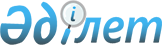 О внесении изменений и дополнений в решение акима города Тараз от 2 сентября 2020 года №10 "Об образовании избирательных участков"
					
			Утративший силу
			
			
		
					Решение акима города Тараз Жамбылской области от 23 октября 2020 года № 14. Зарегистрировано Департаментом юстиции Жамбылской области 23 октября 2020 года № 4772. Утратило силу решением акима города Тараз Жамбылской области от 20 декабря 2023 года № 16
      Сноска. Утратило силу решением акима города Тараз Жамбылской области от 20.12.2023 № 16 (вводится в действие со дня его первого официального опубликования). 
      В соответствии со статьей 23 Конституционного Закона Республики Казахстан от 28 сентября 1995 года "О выборах в Республике Казахстан" и статьей 33 Закона Республики Казахстан от 23 января 2001 года "О местном государственном управлении и самоуправлении в Республике Казахстан", аким города РЕШИЛ:
      1. Внести в решение акима города Тараз от 2 сентября 2020 года № 10 "Об образовании избирательных участков" (зарегистрировано в Реестре государственной регистрации нормативных правовых актов за № 4722, опубликовано 9 сентября 2020 года в эталонном контрольном банке нормативных правовых актов Республики Казахстан в электронном виде) следующие изменения и дополнения:
      в приложении указанного решения избирательные участки № 4, № 10, № 11, № 14, № 16, № 17, № 34, № 36, № 37, № 38, № 40, № 42, № 45, № 46, № 47, № 49, № 69, № 70, № 71, № 83, № 84, № 85, № 90, № 463 изложить в новой редакции:
      "Избирательный участок № 4
      Место расположения избирательного участка: улица Жаугаш батыра 4"А", здание коммунального государственного учреждения "Средняя школа № 22 отдела образования акимата города Тараз".
      Границы: дома улицы Айнаколь, дома № 1-3, 5-9, 13-37 (нечетная сторона), дома № 2, 6, 12, 16-20, 24-38 (четная сторона) улицы Жаугаш батыра, дома тупика Жаугаш батыра, дома улицы Заречной, дома улицы Заречной-2, дома 1-3 переулков улицы Заречной, дома улицы Окым-Кортыс, дома улицы Муса Жалил, дома переулка улицы Муса Жалила, дома № 1-91"А" (нечетная сторона), дома № 2-88 (четная сторона) улицы Валиханова, дома 1-5 переулков улицы Валиханова, дома улицы Урицкого, дома 1-2 переулков улицы Урицкого.
      Избирательный участок № 10
      Место расположения избирательного участка: улица Д. Бедного 92, здание коммунального государственного учреждения "Средняя школа № 18 отдела образования акимата города Тараз".
      Границы: дома № 481-579 (нечетная сторона), дома № 370-614 (четная сторона) проспекта Абая, дома № 35-113 (нечетная сторона), дома № 78-124 (четная сторона) улицы Д. Бедного, дома улицы Матросова, дома тупика Матросова, дома улицы Муканова, дома 1-3 переулков улицы Муканова, дома № 153-277"А" (нечетная сторона), дома № 16-168 (четная сторона), улицы Сыздыкова, дома улицы Тастандиева, дома 1, 2, 4-переулков улицы Тастандиева, дома № 13-55 (нечетная сторона), дома № 10-112 (четная сторона) улицы Чкалова.
      Избирательныйучасток № 11
      Место расположения избирательного участка: улица Шаумяна 45, здание коммунального государственного учреждения "Средняя школа № 17 имени Г. Муратбаева отдела образования акимата города Тараз".
      Границы: дома № 37-53 (нечетная сторона) улицы Аппаева, дома улицы Асфальтной, дома улицы Азизбекова, дома № 70-80 улицы Байтурсынова, дома улицы Клубничной, дома 1-3 переулков улицы Кутузова, дома №1-27 (нечетная сторона), дома № 4-42 (четная сторона) улицы Казахской, дома № 1-51 (нечетная сторона), дома № 58-112 (четная сторона) улицы Лумумбы, дома 1-2 переулков улицы Лумумбы, дома № 91-131 (нечетная сторона), дома № 142-168 (четная сторона) улицы Мусоргского, дома № 5-45 (нечетная сторона), дома № 2-38 (четная сторона) улицы Плеханова, дома 3-переулка улицы Плеханова, дома № 69-203 (нечетная сторона), дома № 122-186 (четная сторона) улицы Пирманова, дома улицы Сарымолдаева, дома 2-6 переулков улицы Сыздыкова, дома № 1-43 (нечетная сторона), дома № 2-18 (четная сторона) улицы Толстого, дома улицы Тухачевского, дома № 40-48 "А" (четная сторона), дома № 47-49 (нечетная сторона) улицы Шаумяна, дома № 1-15 улицы Ягодной.
      Избирательный участок №14
      Место расположения избирательного участка: улица Пирманова 138, здание коммунального государственного учреждения "Средняя школа № 29 отдела образования акимата города Тараз".
      Границы: дома № 27"А"-69 улицы Байтурсынова, дома улицы Володарского, дома улицы Галунчик, дома улицы Дзержинского, дома улицы 23-го Партсъезда, дома № 3-203 (нечетная сторона)улицы Лукманова, дома улицы Космонавтов, дома улицы Курчатова, дома улицы Кутузова, дома 4-переулка улицы Кутузова, дома № 29-67"А" (нечетная сторона), дома № 44-102 (четная сторона) улицы Казахской, дома № 61-89"А" (нечетная сторона), дома № 58"А"-140 (четная сторона) улицы Мусоргского, дома 1-2 переулков улицы Мусоргского, дома улицы Мусрепова, дома улицы Петровского, дома № 47-103 (нечетная сторона), дома № 52-66"А" (четная сторона) улицы Плеханова, дома 4-5 переулков улицы Плеханова, дома улицы Тажибаева, дома 1-2 переулков улицы Тажибаева.
      Избирательный участок № 16
      Место расположения избирательного участка: улица Тынышбаева 46, здание государственного коммунального предприятия на праве хозяйственного ведения "Таразтрансэнерго" управления энергетики и жилищно-коммунального хозяйства акимата Жамбылской области.
      Границы: дома улицы Аванесова, дома переулка улицы Аванесова, дома № 2-26 улицы Байтурсынова, дома улицы Беспалова, дома проезда Беспалова, дома № 3-29 (нечетная сторона), дома № 8-24 (четная сторона) улицы Жилкооперации, дома 1-2 переулков улицы Жилкооперации, дома 1-2 проездов Жилкооперации, дома тупика Жилкооперации, дома улицы Ковалевской, дома улицы Коломейцева, дома переулка улицы Коломейцева, дома проезда Коломейцева, дома улицы Комарова, дома улицы Лобачевского, дома № 3-83 (нечетная сторона), дома № 10-86 (четная сторона) улицы Локомотивной, дома переулка улицы Локомотивной, дома № 2-122 (четная сторона) улицы Лукманова, дома № 1-59 (нечетная сторона), дома № 2-58 (четная сторона) улицы Мусоргского, дома улицы Тепловозной, 1-4 переулков улицы Тепловозной, дома № 117"А"-153 (нечетная сторона), дома № 74"А"-88 (четная сторона) улицы Толстого, дома улицы Уездной-2, дома 1-2 переулков улицы Уездной.
      Избирательный участок № 17
      Место расположения избирательного участка: улица Тынышбаева 48, здание филиала акционерного общества "Национальная компания "Қазақстан темір жолы" Жамбылское отделение магистральной сети" - Жамбылская дистанция пути.
      Границы: дом № 1 улицы Байтурсынова, дома № 2-94 (четная сторона), дома № 5-73 (нечетная сторона) улицы Ишина, дома улицы Карасу-1, дома улицы Карасу-2, дома улицы Карасу-3, дома улицы Наурыз, дома улицы Наурыз-1, дома улицы Наурыз-2, дома улицы Наурыз-3, дома улицы Наурыз-4, дома № 49-67 (нечетная сторона), дома № 46-88 (четная сторона) улицы Тынышбаева.
      Избирательный участок № 34
      Место расположения избирательного участка: улица Сыпатай батыра 3, здание коммунального государственного учреждения "Средняя школа № 10 имени С. Нурмагамбетова отдела образования акимата города Тараз".
      Границы: дома 2-переулка улицы 8 Марта, дома № 7-197 (нечетная сторона), дома № 20-174 (четная сторона) улицы Аккозиева, дома 1, 3, 4-переулков улицы Аккозиева, дома тупика Аккозиева, дома улицы Ат Тарази, дома 2-переулка улицы Ат Тарази, дома № 1-43 (нечетная сторона), дома № 2-74 (четная сторона) улицы Балуан Шолака, дома улицы Заурбекова, дома улицы Калинина, дома улицы Утеулиева, дома переулка улицы Утеулиева, дома улицы Первомайской, дома улицы Родниковой.
      Избирательный участок № 36
      Место расположения избирательного участка: улица Пушкина15, здание коммунального государственного учреждения "Гимназия № 1 имени А. Бокейханова отдела образования акимата города Тараз".
      Границы: дома № 7-29 (нечетная сторона) проспекта Абая, дома 2-переулка проспекта Абая, дома улицы Адамбаева, дома переулка улицы Адамбаева, дома № 3-5 (нечетная сторона), дома № 2-18 (четная сторона) улицы Аккозиева, дома 2-переулка улицы Аккозиева, дома улицы Акмола, дома переулка улицы Акмола, дома улицы АртҰма, дома 1-переулка улицы АртҰма, дома 2-переулка улицы АртҰма, дома № 3-51 (нечетная сторона) улицы Байзак батыра, дома № 1-3 (нечетная сторона), дома № 2-10 (четная сторона) улицы Байтасова, дома № 2-12 (четная сторона) улицы Бектурганова, дома №1-81 (нечетная сторона), дома № 2-78 (четная сторона) улицы Кошеней, дома 2, 5-переулков улицы Кошеней, дома № 2-34 улицы Казыбек би, дома № 1-27 (нечетная сторона), дома № 2-52 (четная сторона) улицы Капал, дома № 1-5 (нечетная сторона), дома № 2-6 (четная сторона) 1-переулка улицы Капал, дома 3-переулка улицы Капал, дома улицы Караганды, дома № 1-39 (нечетная сторона), дома № 2-40 (четная сторона) улицы Кылышбай акына, дома 1-2 переулков улицы Кылышбай акына, дома улицы Павлова, дома № 5-21 (нечетная сторона) улицы Пушкина, дома № 13-23 (нечетная сторона), дома № 14-32"А" (четная сторона) проспекта Толе би.
      Избирательный участок № 37
      Место расположения избирательного участка: улица Сыпатай батыра 3, здание коммунального государственного учреждения "Средняя школа № 10 имени С. Нурмагамбетова отдела образования акимата города Тараз".
      Границы: Массив Жигер: дома улицы Аккоз Косанова, дома улицы Арычный, дома улицы Жихангер, дома улицы Проектный, массив Рассвет: дома улицы Барыс, дома улицы Медеу, дома улицы Земельный, дома улицы Акбастау, дома улицы Жетису, дачный массив Проектировщик: дома улицы Лесной, дома улицы Набережный, дома улицы Аккорган, дома улицы Байтак, дома № 5, 5"А" проспекта Абая, дома 1, 6-переулков улицы Кошеней, дома улицы Кулжабаева, дома улицы Лысенко, дома улицы Молодогвардейской, дома № 1-79 (нечетная сторона) улицы Пирогова, дома 2, 3, 4, 5-переулков улицы Пирогова, дома улицы Рыночной, дома улицы Степной-2, дома 1-переулка Степной, дома 1-2 проездов Степной, дома 2-тупика Степной, дома улицы Шасаидова.
      Избирательный участок № 38
      Место расположения избирательного участка: улица "Төңкеріс" 14, здание коммунального государственного учреждения "Средняя школа № 31 отдела образования акимата города Тараз".
      Границы: дома № 4-42 (четная сторона) проспекта Абая, дома 3-переулка проспекта Абая, дома улицы Береговой, дома №1-9 (нечетная сторона) проспекта Жамбыла, дома № 83-169 (нечетная сторона), дома № 90-176 (четная сторона) улицы Кошеней, дома 3, 4, 7-переулков улицы Кошеней, дома № 1-9 (нечетная сторона) 8-переулка улицы Кошеней, дома 5 переулка улицы Капал, дома № 1-33 (нечетная сторона), дома № 2, 2"А"-4 (четная сторона) 6-переулка улицы Капал, дома № 1-7 (нечетная сторона), дома № 2-10 (четная сторона) улицы Койгельды, дома № 1-37 (нечетная сторона), дома № 2-30 (четная сторона) улицы Сенкибай, дома 1, 3, 5-переулков улицы Сенкибай, дома № 1-14 2-переулка улицы Сенкибай, дома № 17-75 (нечетная сторона), дома № 16-48 (четная сторона) улицы Сыпатай батыра, дома № 5-11 (нечетная сторона), дома № 6-10 (четная сторона) улицы "Төңкеріс".
      Избирательный участок № 40
      Место расположения избирательного участка: улица А. Сухамбаева 20, здание коммунально гогосударственного учреждения "Средняя школа № 23 отдела образования акимата города Тараз".
      Границы: дома № 1-9 (нечетная сторона), дома № 2-38 (четная сторона) улицы Азербаева, дом № 9"А" проспекта Жамбыла, дома № 177-201 (нечетная сторона), № 68-156 (четная сторона) улицы Капал, дома 4-переулка улицы Капал, дома № 53-95 (нечетная сторона), дома № 78-116 (четная сторона) улицы А. Сухамбаева, дома № 7-21 (нечетная сторона) 3-переулка улицы А. Сухамбаева, дома № 1-13 (нечетная сторона), дома № 2-10, 14 (четная сторона) массива "Телецентр", дома № 12-13 улицы "Төңкеріс".
      Избирательный участок № 42
      Место расположения избирательного участка: улица Мамбет батыра 25"А", здание коммунального государственного учреждения "Средняя школа № 50 имени О.Жолдасбекова отдела образования акимата города Тараз".
      Границы: дома улицы Аккоз батыра, дома улицы Алатау, дома 1-2 переулков улицы Алатау, дома 1-2 тупиков Алатау, дома улицы Аулие-Ата, дома тупика Аулие-Ата, дома улицы Болатова, дома улицы Бухар жырау, дома улицы Волкова, дома тупика Волкова, дома улицы Добровольского, дома улицы Жанболатова, дома улицы Жанасаз, дома улицы Коктобе, дома улицы Пацаева, дома улицы Пригородной, дома проезда Пригородной, дома улицы Ровненской, дома переулка улицы Ровненской, дома проезда Ровненской, дома № 143"А"-197 (нечетная сторона), дома № 144-208 (четная сторона) улицы Сенкибай, дома улицы Смайылова, дома переулка улицы Смайылова, дома тупика Смайылова, дома № 14-19 улицы "Төңкеріс".
      Избирательный участок № 45
      Место расположения избирательного участка: улица Сатбаева 28, здание корпуса "Ғылым үйі" некомерческого акционерного общества "Таразский региональный университет имени М.Х. Дулати".
      Границы: дома улицы Бостандык, дома № 15, 17, 19 улицы Гамалея, дома 1-5, 7-переулков улицы Красина, дома № 2-18 (четная сторона) улицы Койбакова, дома № 13, 17, 18, 19, 25, 25"А", 26 улицы Сатбаева.
      Избирательный участок № 46
      Место расположения избирательного участка: улица К. Кошекова 50, здание коммунального государственного учреждения "Средняя школа № 26 имени Абая отдела образования акимата города Тараз".
      Границы: дома 193-273 (нечетная сторона) по улицы Аскарова, дома по улицы Барбюс, дома 1-3 переулков улицы Барбюс, дома № 20-58 проезда Барбюс, дома улицы Воинского, дома улицы Жузбаева, улицы Жургенова, дома улицы Коцюбинского, дома № 78, 84, 73-81 (нечетная сторона) улицы Н. Крупской, дома 11"А"-49"А" (нечетная сторона), 44-68"А" (четная сторона) улицы Косы батыра, дома улицы К. Кошекова, дома на улицы Лазарева, дома на улицы Леси Украинки, дома улицы Макарова, дома 154-208 (четная сторона) улицы Пушкина, дома на улицы Сакиева, дома на улицы Салкама Жангира, дома на улицы Синявина.
      Избирательный участок № 47
      Место расположения избирательного участка: массив "Бурыл", улица Шакирова 82, здание коммунального государственного учреждения "Средняя школа № 54 отдела образования акимата города Тараз".
      Границы: массив Бурыл: дома улицы Абдильдаева, дома улицы Алипшеева, дома 1-7 переулков улицы Алипшеева, дома проезда Алипшеева, дома № 1-123 (нечетная сторона), дома № 2-34 (четная сторона) улицы Барбола, дома переулка улицы Барбола, дома улицы Диваева, дома улицы Досмухамедова, дома улицы Жандарбекова, дома улицы Кодели, дома улицы Казиева, дома улицы Каракемер, дома № 2-14 улицы Касымбекова, дома улицы Кобланды, дома улицы Назарбекова, дома улицы Овсянникова, дома улицы Озбек акына, дома улицы Саудакент, дома № 275-395 (четная сторона), дома № 278-300 (четная сторона) улицы Аскарова, дома № 1, 3 (нечетная сторона), дома № 4-12 (четная сторона) улицы Гамалея, дома улицы Петрашевского, дома улицы Салем Смайылулы.
      Избирательный участок № 49
      Место расположения избирательного участка: улица К. Жалайыри 31, здание коммунального государственного учреждения "Средняя школа № 32 отдела образования акимата города Тараз".
      Границы: дома № 55-81 (нечетная сторона), № 48-88 (нечетная сторона) улицы Аппасова, дома № 51-83/2 (нечетная сторона), № 26-52 (четная сторона) улицы Болтирик шешен, дома 1-2 переулков улицы Гипсовой, дома №11-29 (нечетная сторона), дома № 16-50 (четная сторона) улицы К. Жалайыри, дома № 1-31 (нечетная сторона) улицы Н. Крупской, дома № 64-100 (четная сторона) улицы Ниеткалиева, дома улицы Новостройки, дома № 19-95 (нечетная сторона), дома № 36-54 (четная сторона) улицы Рысбек батыра, дома улицы Султанбаева, дома 1-3 переулков улицы Султанбаева, дома 1-2 проездов Султанбаева, дома 73-237 (нечетная сторона) по улицы Ы. Сулейменова, дома улицы Химика, дома улицы Чехова, дома 1-2 переулков улице Чехова.
      Избирательный участок № 69
      Место расположения избирательного участка: микрорайон "Акбулак" 31, здание коммунального государственного учреждения "Средняя школа № 36 отдела образования акимата города Тараз".
      Границы: дома № 1-7, 14, 15, 21-25 микрорайона "Акбулак", дома № 91-93/3 проспекта Толе би, дома № 39 микрорайона "Каратау".
      Избирательный участок № 70
      Место расположения избирательного участка: микрорайон "Каратау" 35, здание коммунального государственного учреждения "Средняя школа № 38 отдела образования акимата города Тараз".
      Границы: дома № 1-17 микрорайона "Каратау", дом № 95 проспекта Толе би.
      Избирательный участок № 71
      Место расположения избирательного участка: микрорайон "Каратау" 34, здание товарищества с ограниченной ответственностью колледжа "Тараз- Ғасыр".
      Границы: дома № 18-33, 37"А", 37"Б", 41, 43, 44 микрорайона "Каратау".
      Избирательный участок № 83
      Место расположения избирательного участка: микрорайон "Аса" 27 "А", здание коммунального государственного учреждения "Школа-гимназия № 49 имени Ы. Алтынсарина отдела образования акимата города Тараз".
      Границы: дома № 17, 18, 19, 21-23, 26-28, 30 микрорайона "Аса".
      Избирательный участок № 84
      Место расположения избирательного участка: микрорайон "Аса" 5, здание коммунального государственного учреждения "Средняя школа № 46 отдела образования акимата города Тараз".
      Границы: дома № 1-4, 6, 8,10-11, 32, 32"А", 32"Б" микрорайона "Аса".
      Избирательный участок № 85
      Место расположения избирательного участка: микрорайон "Аса" 27 "А", здание коммунального государственного учреждения "Школа-гимназия № 49 имени Ы. Алтынсарина отдела образования акимата города Тараз".
      Границы: дома № 24, 25, 25"А", 29, 31, 33-36, 40, 41, 43 микрорайона "Аса".
      Избирательный участок № 90
      Место расположения избирательного участка: микрорайон "Кумшагал", улица А. Байтурсынова 12, здание коммунального государственного учреждения "Средняя школа № 56 отдела образования акимата города Тараз".
      Границы: микрорайон Кумшагал: дома улицы Бауыржан Момышулы, дома улицы Амангельди Иманова, дома улицы Ахмет Байтурсынова, дома улицы Турар Рыскулова, дома улицы Исатай Тайманов, дома улицы Кенен Азербаев, дома улицы Жамбыл Жабаева, дома улицы Абай Кунанбаева, дома улицы Жусипбек Аймауытова, дома улицы Ильяс Жандосова, дома улицы Мухтар Ауезова, дома улицы Махамбет Утемисова, дома улицы Балуан Шолака, дома улицы Гагарина, дома улицы Айтеке би, дома улицы Жунис Бекеева, дома улицы Калымбетова, дома улицы Кумшагал, дома улицы Облживбаза, дома улицы Спортбаза, дома улицы Фрунзе.
      Избирательный участок № 463
      Место расположения избирательного участка: улица Домалак Ана 268, здание государственного коммунального казенного предприятия "Жамбылский политехнический высший колледж" управления образования акимата Жамбылской области.
      Границы: дома массива "Арай": дома улицы Мукан Атабаева, дома улицы Марау Ана, дома улицы Байдибек баба, дома переулка улицы Байдибек баба, дома тупика Байдибек баба,дома улицы Домалак Ана, дома переулка улицы Домалак Ана, дома тупика Домалак Ана,дома проезда Домалак Ана, дома улицы Майлыкожа, дома улицы Шота Руставели, дома улицы Тайбурыл дома переулка улицы Тайбурыл, дома улицы Дуйсен Баянова, дома земельных участков № 1466-1494 (четная сторона), № 1501-1505, 1553-1571.";
      в приложении указанного решения исключить избирательные участки № 94, № 95, № 98, № 111;
      приложение указанного решения дополнить избирательными участками № 491, № 492, № 493, № 494, № 495, № 496, № 497, № 498, № 499, № 500:
      "Избирательный участок № 491
      Место расположения избирательного участка: улица Мамбет батыра 25"А", здание коммунального государственного учреждения "Средняя школа № 50 имени О. Жолдасбекова отдела образования акимата города Тараз".
      Границы: дома улицы Мамбет батыра, дома переулок улицы Мамбет батыра, дома 1, 2, 3-переулков улицы Мамбет батыра, дома 1-2 тупиков Мамбет батыра, дома массива "Кайнар", дома потребительского кооператива Мичуринец, дома потребительского кооператива Педагог, дома дачного кооператива Родничок, дома дачного кооператива Родничок-1.
      Избирательный участок № 492
      Место расположения избирательного участка: массив "Бурыл", улица С. Шакирова 82, здание коммунального государственного учреждения "Средняя школа № 54 отдела образования акимата города Тараз".
      Границы: дома 15-го микрорайона, дома улицы Акколь, дома улицы Бакбергенова, дома 1-7 переулков улицы Бакбергенова, дома № 125-175 (нечетная сторона) улицы Барбол, дома улицы Бармак акына, дома улицы Естемесова, дома улицы Жуалы, дома № 15-23 (нечетная сторона), № 46-102 (четная сторона) улицы Касымбекова, дома улицы Кулан, дома улицы Мойынкум, дома улицы Сарыкемер, дома улицы Шакирова.
      Избирательный участок № 493
      Место расположения избирательного участка: микрорайон "Карасу" 28, здание коммунального государственного учреждения "Средняя школа № 25 отдела образования акимата города Тараз".
      Границы: дома № 17, 17"А", 18-20"В", 23-26 микрорайона "Карасу".
      Избирательный участок № 494
      Место расположения избирательного участка: микрорайон "Байтерек" 44, здание коммунального государственного учреждения "Школа-лицей № 3 отдела образования акимата города Тараз".
      Границы: дома микрорайона "Байтерек".
      Избирательный участок № 495
      Место расположения избирательного участка: улица К. Кошекова 50, здание коммунального государственного учреждения "Средняя школа № 26 имени Абая отдела образования акимата города Тараз".
      Границы: дома № 167-191 (нечетная сторона) улицы Аскарова, дома улицы Алексеева, дома № 11-39 (нечетная сторона), № 2-58 (четная сторона) улицы Баласагуна, дома улицы Бруно, дома № 20-68 (четная сторона) проспекта Жамбыла, дома № 7, 9, № 14-26, улицы Гамалея, дома улицы Коперник, дома № 1-37 улицы Койбаков, дома 1-11 (нечетная сторона), 2-20 (четная сторона) улицы Косы батыра, дома улицы Мичурина, дома 1-2 переулоков улицы Мичурина, дома № 140-152 (четная сторона) улицы Пушкина, дома № 1"Б", 15, 15"А", 21 улицы Сатпаева, дома № 97-187 (нечетная сторона), № 118-232 (четная сторона) улицы А. Сухамбаева, дома № 31-117 (нечетная сторона) № 10-86 (четная сторона) 3-переулка улицы А. Сухамбаева, дома, 4-переулка улицы А. Сухамбаева.
      Избирательный участок № 496
      Место расположения избирательного участка: микрорайон "Кумшагал" улица С. Сейфуллина 1"Г", здание коммунального государственного учреждения "Средняя школа № 19 отдела образования акимата города Тараз".
      Границы: дома потребительского кооператива Авторемонтник, дома потребительского кооператива Бакшашы, дома потребительского кооператива Весна, дома потребительского кооператива Водник-1, дома потребительского кооператива Водник-2, дома потребительского кооператива Железнодорожник, дома микрорайона Казарма, дома потребительского кооператива Казмонтажавтоматика, дома улицы Дулатова, дома улицы Рыскулбекова, дома улицы Желтоксана, дома улицы Сейфуллина, дома переулка улицы Сейфуллина микрорайона Кумшагал, дома потребительского кооператива Лето, дома потребительского кооператива Радуга, дома потребительского кооператива Шерстяник.
      Избирательный участок № 497
      Место расположения избирательного участка: улица Сыпатай батыра 3, здание коммунального государственного учреждения "Средняя школа № 10 имени С. Нурмагамбетова отдела образования акимата города Тараз".
      Граница: дома № 1, 2, 2"А", 2"Б", 2"В", 2"Г" улицы Сыпатай батыра, дома № 1-11"Б" проспекта Толе би (нечетная сторона), дома № 2-12"А" (четная сторона).
      Избирательный участок № 498
      Место расположения избирательного участка: микрорайон "Байтерек" 44, здание коммунального государственного учреждения "Школа-лицей № 3 отдела образования акимата города Тараз".
      Границы: дома массива "Аэропорт", дома микрорайона "Арай-2", массив "Арай": дома улицы Патшабек Тилеубаева, дома улицы Сагадат Нурмағамбетова, дома земельных участков № 358, 814"А", 860, 908, 140, 1202"А", 1228"Б", 1228"В", 1231-1241, 1241"А" - 1243, 1245-1273, 1282, 1282"Б", 1283, 1360, 1360-1368, 1370-1395, 1395-1404, 1404"Б", 1408-1413, 1415-1422, 1424-1436, 1439-1443, 1445, 1461"В", 1627-1629, 1629"В", 1630, 1631"А", 1632, 1634, 1690, 1691, 1693, 1693"А".
      Избирательный участок № 499
      Место расположения избирательного участка: улица К. Жалайыри 31, здание коммунального государственного учреждения "Средняя школа № 32 отдела образования акимата города Тараз".
      Границы: массив "Төрткүл": дома улицы Абдуллина, дома 1-3 переулков улицы Абдуллина, дома улицы Жумадилова, дома улицы Затаевича, дома улицы Сатыбалдиева, дома улицы Кадралиева, дома улицы Сабалакова, дома переулка улицы Сабалакова, дома № 98-272 (четная сторона) улицы Ы. Сулейменова, дома трассы Тараз-Аса.
      Избирательный участок № 500
      Место расположения избирательного участка: микрорайон "Аса" 5, здание коммунального государственного учреждения "Средняя школа №4 6 отдела образования акимата города Тараз".
      Границы: дома № 12, 13, 14, 15, 16, 16"А", 43 микрорайона "Аса".".
      2. Организационно-инспекторскому подразделению аппарата акима города Тараз в установленном законодательством порядке обеспечить: 
      1) государственную регистрацию настоящего решения в органах юстиции;
      2) размещение настоящего решения на интернет-ресурсе акимата города Тараз;
      3) принятие иных мер вытекающих из настоящего решения.
      3. Контроль за исполнением настоящего решения возложить на руководителя аппарата акима города Д. Абдукасымова.
      4. Настоящее решение вступает в силу со дня государственной регистрации в органах юстиции и вводится в действие по истечении десяти календарных дней после дня его первого официального опубликования.
      "СОГЛАСОВАНО":
      Председатель Жамбылской областной
      территориальной избирательной
      комиссии
      ______________С. Айдапкелов
      "__" ________2020 года
					© 2012. РГП на ПХВ «Институт законодательства и правовой информации Республики Казахстан» Министерства юстиции Республики Казахстан
				
      Аким города Тараз 

А. Карабалаев
